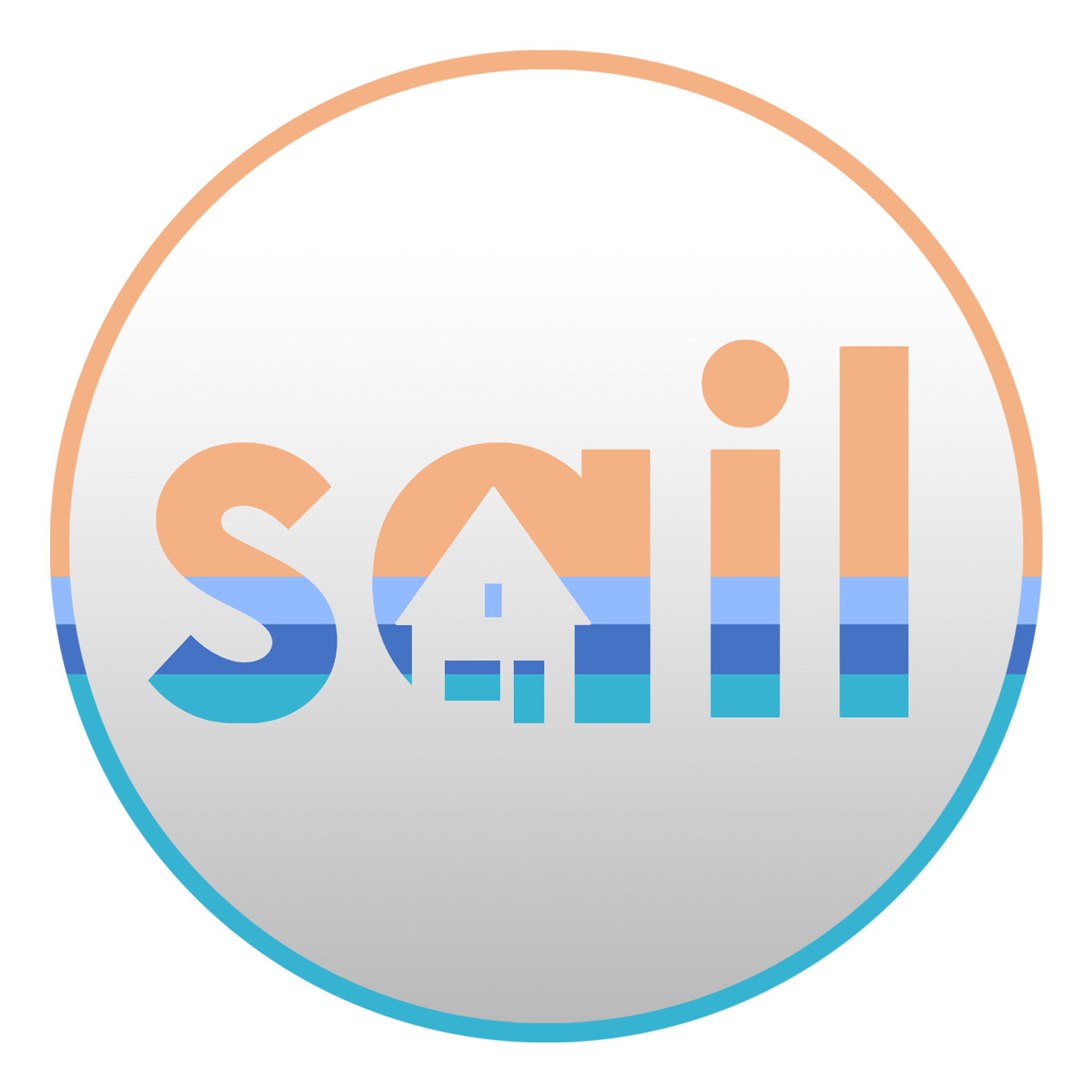 Supports Coordination and Your Support and Staffing NeedsIf you have not already done so, consider getting a SIS (Supports Intensity Scale) assessment. OCHN and your Supports Coordinator can assist an individual in obtaining a SIS assessment. See SIS Assessment and the PCP/IPOS document located on the SAIL website under Roadmap & Resources. For information on PCP/IPOS refer to Person Centered Plan (PCP) and Individual Plan Of Service (IPOS) document located on the SAIL website under Roadmap & Resources. Your relationship with your Supports Coordinator is one of the keys to successfully planning for support and staffing needs. Consider the following: The need to work closely with your Supports Coordinator to develop a staffing schedule  The amount of staffing hours needed will be determined and incorporated into the IPOS based on both the goals of an individual as well as shared goals between roommates,  if applicable.   Each goal in an IPOS will have a  specified amount of  time allotted to address  that  goal which will in turn,  impact the amount of support staffing hours. Decide on whether you will be using a Staffing Agency or whether you will be hiring your own staff through Self Determination as the Employer of Record (EOR).  The Supports Coordinator can assist in helping you find staff if you are the EOR or can help set up interviews with Staffing Agencies for you to explore.Once staff is identified, the Supports Coordinator should assist in making sure staff have all the training required. Additionally, the Supports Coordinator  should help with the staff onboarding process, whether staff comes from  a staffing agency or through EOR hiring  View the Parent Perspective on Staffing document located on the SAIL website under Roadmap & Resources for more information on Support Staff.